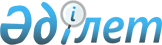 О стоимости разовых талонов
					
			Утративший силу
			
			
		
					Решение XIV сессии Риддерского городского маслихата Восточно-Казахстанской области от 29 января 2009 года N 14/7-IV. Зарегистрировано Управлением юстиции города Риддера Восточно-Казахстанской области 6 февраля 2009 года за N 5-4-104. Утратило силу - решением Риддерского городского маслихата ВКО от 25 декабря 2009 года N 21/4-IV      Сноска. Утратило силу - решением Риддерского городского маслихата ВКО от 25.12.2009 N 21/4-IV.      Руководствуясь статьей 6 Закона Республики Казахстан «О местном государственном управлении в Республике Казахстан» № 148-II от 23 января 2001 года и статьей 36 Закона Республики Казахстан «О введении в действие Кодекса Республики Казахстан «О налогах и других обязательных платежах в бюджет» (Налоговый кодекс)» № 100-IY от 10 декабря 2008 года Риддерский городской маслихат РЕШИЛ:



      1. Утвердить стоимость разовых талонов на право реализации товаров на рынках города (приложение 1).



      2. Установить стоимость разовых талонов для физических лиц, деятельность которых носит эпизодический характер (за исключением осуществляемых на рынках) (приложение 2).



      3. Считать утратившим силу решение Риддерского городского маслихата № 5/4-IV от 26 декабря 2007 года «О стоимости разовых талонов», зарегистрированного в Реестре государственной регистрации нормативных правовых актов за номером 5-4-78 от 9 января 2008 года.

      4. Настоящее решение вводится в действие по истечении десяти календарных дней после первого официального опубликования.      Председатель очередной сессии         Ж.ДЮСУПОВ      Секретарь городского маслихата        А.ЕРМАКОВ

Приложение № 1 к решению    

14-й сессии городского маслихата 

№ 14/7-IV от 29 января 2009 годаСтоимость разовых талонов для граждан, 

реализующих товары на рынках города Риддера 

по группам рынковСтавки разового сбора с физических лиц

(за один день  торговли с каждого торгующего в тенге)      Примечание: за использование дополнительного прилавка, контейнера, железобетонного сооружения и т.д. оплату производить в двойном размере согласно утвержденным стоимостям.      Секретарь городского маслихата            А. ЕРМАКОВ

Приложение № 2 к решению     

14-й сессии городского маслихата 

№ 14/7-IV от 29 января 2009 года Ставки разовых талонов для физических лиц, 

деятельность которых носит эпизодический характер 

(за исключением осуществляемых на рынках) 

по городу Риддеру      Секретарь городского маслихата            А. ЕРМАКОВ
					© 2012. РГП на ПХВ «Институт законодательства и правовой информации Республики Казахстан» Министерства юстиции Республики Казахстан
				№ п/пВид торговлиСтавки на 1 день (тенге)Ставки на 1 день (тенге)3 группа4 район1Реализация продовольственных товаров1Торговля с машины 1 место 8104102Торговля с прилавка 1 место 2501303Торговля с необорудованного прилавка 1801004Торговля мясом 1 место с прилавка 2501305Торговля оптом 1 место 3301706Торговля оптом в сетках, складах 5402707Торговля с рук 1 место 90508Молочно и кисломолочные продукты, молоко свыше 20 литров 9404709Молоко 1 л.6410Сметана свыше 20 л.47024011Сметана от 1 л. до 20 л.19010012Творог до 5 кг и более 1005013Яйца 1 место 22011014Яйца с машины 94047015Ягода 402016Картофель с 1 кг. 5317Зелень с 1 пучка (дикорастущая зелень)5318Сало 1 место 1508019Мед с прилавка 1 место 22011020Рыба с прилавка25013021Рыба в других нестационарных помещениях28014022Торговля товарами, не перечисленными в других позициях, в сетках и других нестационарных помещениях 1 место2401202Непродовольственные товары 1Торговля с машины 1 место 6503302Торговля с прилавка 1 место 2001003Торговля в сетках и других нестационарных помещениях 1 место2401204Торговля ковровыми изделиями, одеялами, дивандеками, подушками, покрывалами, постельным бельем3101503Автотранспорт и запчасти1Продажа запчастей 1 место3001504Прочее1Цветы1901002Реализация живых цветов, выращенных на дачных и придомовых участках60303Реализация семян, а так же посадочного материала80404Реализация газет и журналов с рук50255Торговля мороженным, прохладительными напитками, кулинарными изделиями2201106Торговля шашлыком с мангала2601307Торговля известью80408Торговля семечками (в мешках)130709Торговля товаром, бывшим в употреблении252510Торговля семечками (в стаканах)55№ п/пНаименование вида деятельностиСтавка  на 1 день (тенге)1Реализация (за исключением деятельности, осуществляемой  в стационарных помещениях):1.1.Газет и журналов451.2.Семян, а также посадочного материала (саженцы, рассада)801.3.Бахчевых культур (за 1 кг)51.4.Живых цветов, выращенных на дачных и придомовых участках601.5.Продуктов подсобного сельского хозяйства, садоводства, огородничества и дачных участков:1.5.1.Молоко (1 литр)101.5.2.Сметаны251.5.3.Яиц (1 десяток)201.5.4.Мяса и мясопродуктов (1 кг)451.5.5.Ягод (1 кг)151.5.6.Овощей, картофеля (1 кг)51.5.7.Зелень (с 1 пучка)51.6.Кормов для животных и птиц6001.7.Веников, метел501.8.Лесных ягод, грибов701.9.Меда2201.10.Рыбы6002Услуги владельцев личных тракторов по обработке земельных участков (с 1 сотки)1803Выпас домашних животных и птиц5.1.Крупного рогатого скота старше 1 года (с 1 головы)105.2.Овцы и козы, свыше 6 месяцев (с 1 головы)5